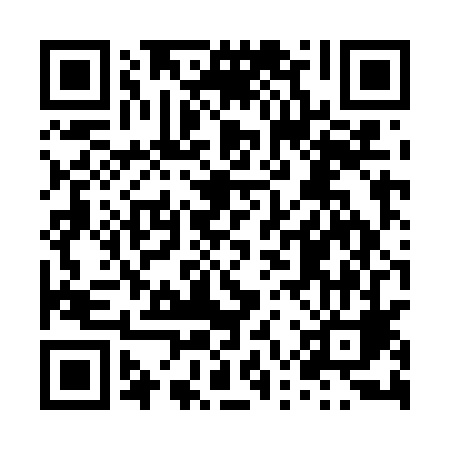 Prayer times for Zorenii de Vale, RomaniaMon 1 Jul 2024 - Wed 31 Jul 2024High Latitude Method: Angle Based RulePrayer Calculation Method: Muslim World LeagueAsar Calculation Method: HanafiPrayer times provided by https://www.salahtimes.comDateDayFajrSunriseDhuhrAsrMaghribIsha1Mon3:065:341:286:539:2111:412Tue3:065:341:286:539:2111:413Wed3:075:351:286:539:2111:414Thu3:075:361:286:539:2011:415Fri3:085:361:286:539:2011:416Sat3:085:371:296:539:2011:417Sun3:085:381:296:539:1911:408Mon3:095:391:296:539:1911:409Tue3:095:401:296:529:1811:4010Wed3:105:401:296:529:1811:4011Thu3:105:411:296:529:1711:4012Fri3:105:421:296:529:1611:3913Sat3:115:431:306:519:1611:3714Sun3:115:441:306:519:1511:3615Mon3:125:451:306:509:1411:3416Tue3:145:461:306:509:1311:3217Wed3:165:471:306:509:1211:3018Thu3:185:481:306:499:1111:2819Fri3:205:491:306:499:1011:2620Sat3:235:501:306:489:0911:2421Sun3:255:511:306:489:0811:2222Mon3:275:521:306:479:0711:2023Tue3:305:541:306:469:0611:1824Wed3:325:551:306:469:0511:1625Thu3:345:561:306:459:0411:1426Fri3:375:571:306:449:0311:1227Sat3:395:581:306:449:0211:1028Sun3:415:591:306:439:0011:0729Mon3:446:011:306:428:5911:0530Tue3:466:021:306:418:5811:0331Wed3:486:031:306:418:5711:01